2020 год  для  истории  БИП  -  знаковый,  ему  присвоен статус учреждения образования «БИП – Университет права и социально-информационных технологий», подтверждена государственная аккредитация 2020 год для  БИП юбилейный – 30 лет в сфере высшего образования. Эта знаменательная дата – символ глубины и зрелости университета, преодолевшего качественные ступени роста, перешагнувшего региональные границы и вставшего в один ряд с ведущими учреждениями высшего образования Республики Беларусь по подготовке высококвалифицированных специалистов.Вот уже три десятилетия университет  динамично развивается и  может по праву гордиться своей  историей,  богатыми традициями и профессиональными достижениями. С каждым годом  совершенствуется  образовательный процесс, внедряются инновационные формы и методы  практикоориентированного обучения, открываются новые специальности, повышается уровень учебно-методической и воспитательной работы, ведутся научные исследования, развиваются международные связи с ведущими учреждениями высшего образования Республики Польша,  Российской Федерации и Украины. 	За годы плодотворной деятельности гордостью БИП стали   десятки тысяч выпускников, подтвердивших высокий уровень теоретической подготовки блестящими достижениями в профессиональной деятельности. Сегодня - это талантливые руководители, высококвалифицированные специалисты-практики, ученые, педагоги в масштабах  региона, страны и за ее пределами.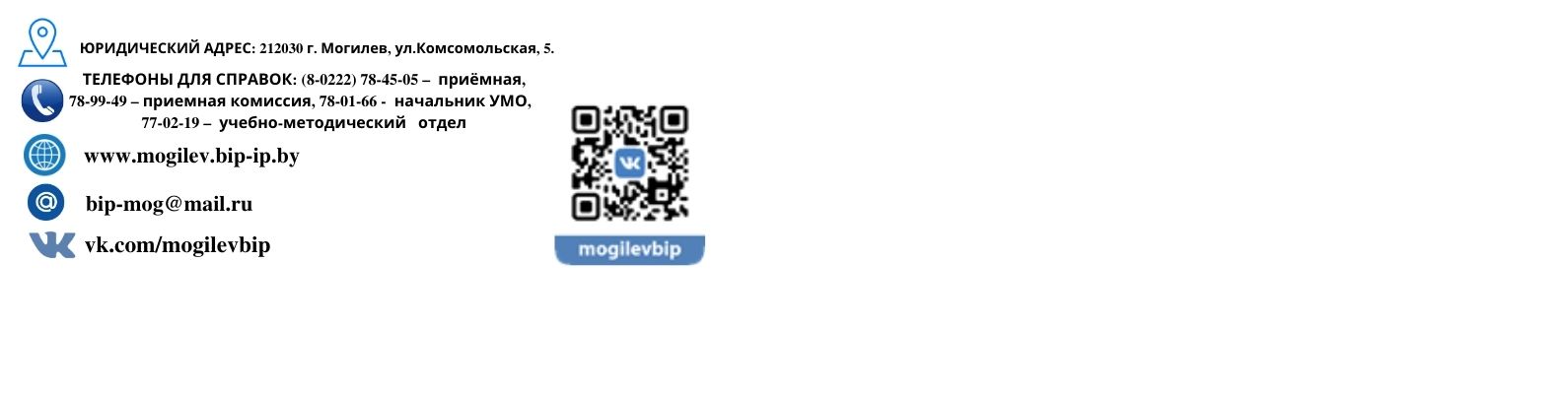 УЧРЕЖДЕНИЕ ОБРАЗОВАНИЯ«БИП-УНИВЕРСИТЕТ ПРАВАи социально-информационных технологий» Могилёвский филиалИнформациядля абитуриентов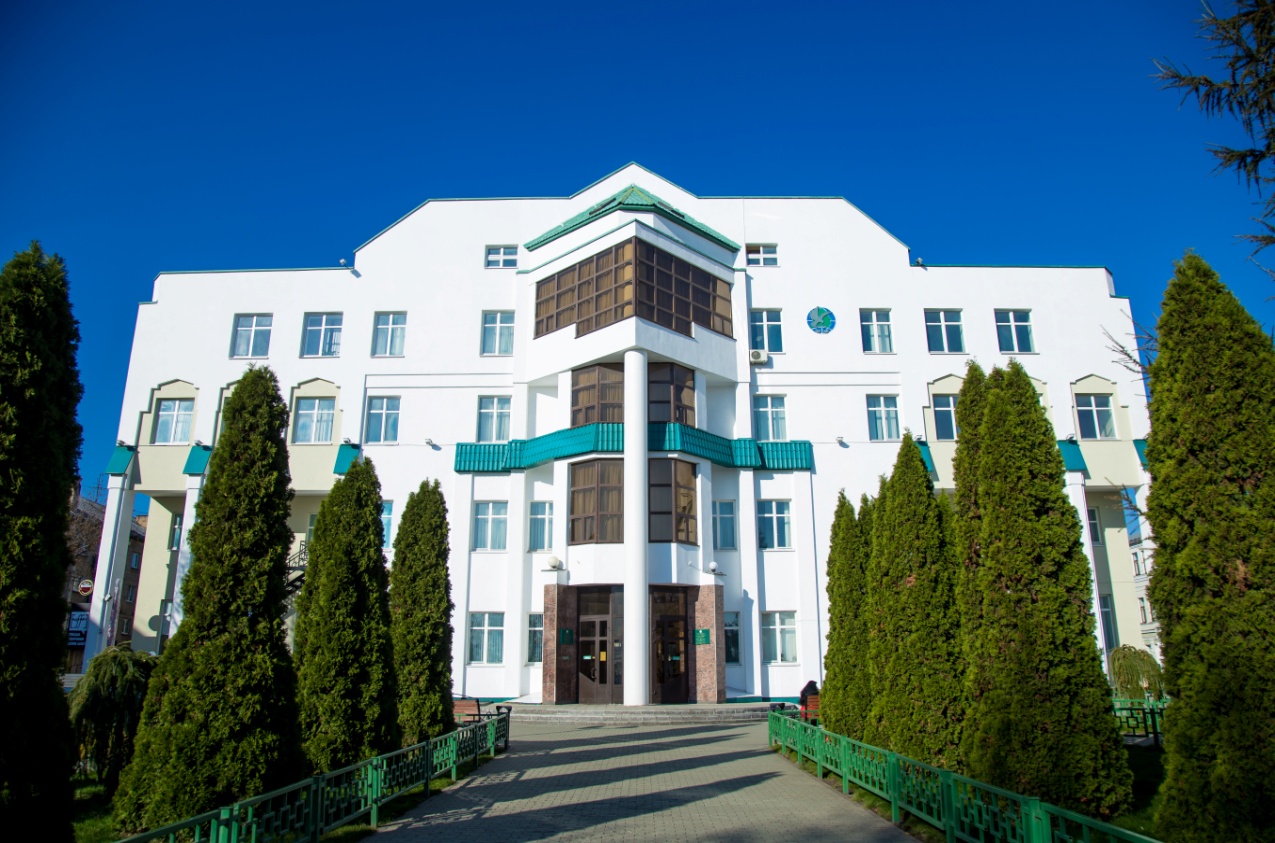 г. Могилев ПОРЯДОК ПРИЕМА АБИТУРИЕНТОВВ МОГИЛЕВСКИЙ ФИЛИАЛ БИП:Прием абитуриентов осуществляется:По специальностям:ПРАВОВЕДЕНИЕ (квалификация «юрист») на дневную и заочную формы получения высшего образования с полным сроком обучения на базе общего среднего образования; МЕЖДУНАРОДНОЕ ПРАВО (квалификация «юрист-международник со знанием двух иностранных языков») только на дневную форму получения образования.Для поступления на обе специальности абитуриенты сдают три вступительных испытания по трем учебным предметам в форме централизованного тестирования (ЦТ):Иностранный язык;Русский или белорусский язык;Обществоведение.  3. ЭКОНОМИКА И УПРАВЛЕНИЕ НА ПРЕДПРИЯТИИ                         (квалификация «экономист-менеджер») на дневную и заочную формы получения высшего образования с полным сроком обучения на базе общего среднего образования; Вступительные испытания по трем учебным предметам в форме централизованного тестирования (ЦТ):Иностранный язык;Русский или белорусский язык;Математика. СРОКИ ОБУЧЕНИЯ:на дневной форме –  4 годана заочной форме – 5 летОБУЧЕНИЕ В МОГИЛЕВСКОМ ФИЛИАЛЕ БИП – ПЛАТНОЕ!Оплата за обучение на дневной форме осуществляется в 5 этапов в течение учебного года;Оплата на заочной форме осуществляется в 2 этапа в течение учебного годаПреимущества обучения в БИП:Выпускники имеют возможность получить послевузовское образование в магистратуре и аспирантуре БИП и реализовать себя в педагогической и научной сфере.Используем современные образовательные технологии.Организуем национальные и международные научные конференции. Мы заботимся о будущем – организуем практику, стажировки и помогаем в трудоустройстве.На базе Могилевского филиала БИП работает представительство Смоленского филиала Российской Академии народного хозяйства и государственной службы при Президенте Российской Федерации. Зачисление граждан Республики Беларусь в Академию проводится без вступительных испытаний по результатам внутреннего тестирования. Нуждающимся иногородним студентам предоставляется общежитие.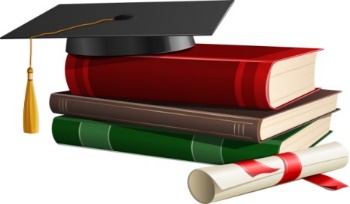                     Приходите к нам!С нами будет интересно!